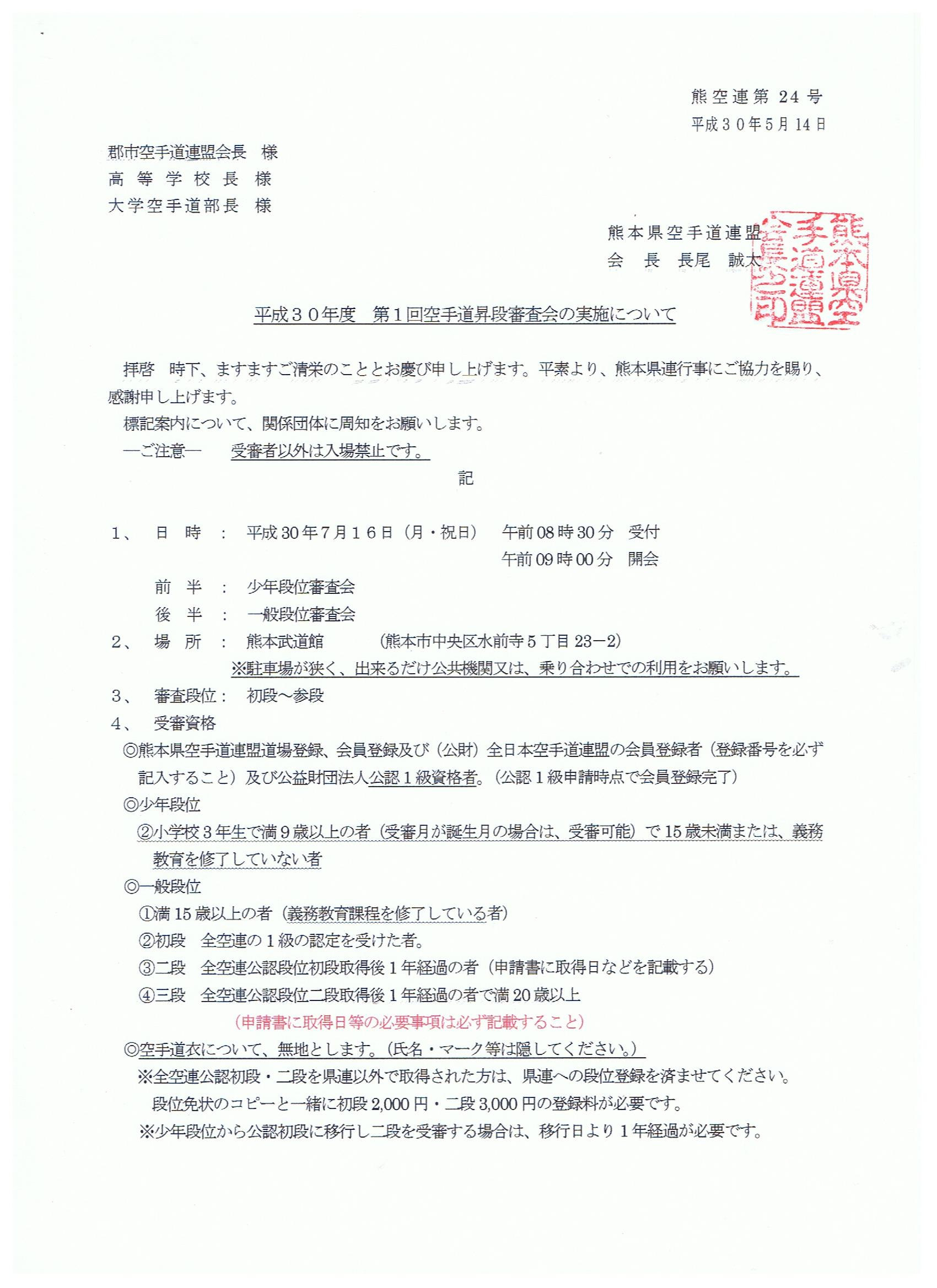 ５、　審査内容ア、形　　　　初　　　段：全空連指定形の中から一つ　　　　　　　　　二段・参段：全空連指定形の中から一つ及び得意形一つ、計二つ※得意形は、空手競技規定の得意形リストとする。イ、自由組手　全空連指定の安全具一式を着用すること。　６、審査料　　4,000円（当日欠席の場合は、原則として受審料の返金はしません）※合格した場合には、別に段位登録料が必要になります。７、 申　　込　　学校・道場ごとにまとめて公認段位受審申請書に記入（氏名には、必ずフリガナを記入すること）し、受審料を納入し、支払い済証を貼付し、6月15日（金）までに到着するように下記へ申し込みください。可能ならば、電子ベースでお願いします。HP投稿も可能です。（PDF不可）※段位受審申請書、会員登録申請、級位申請書、支払い済証を県連事務局へ申し込みください。原本は必ず保管してください。級位、会員は自己管理してください。県連事務局　〒862－0950　熊本市中央区水前寺5丁目23－2　熊本武道館内　　　　　　　　熊本県空手道連盟　　　　☎・FAX　096－387－0643担当　益田　安志　８、納入方法　　郵便振替　　＜口座番号＞　０１９３０－８－１６８３３＜加入者名＞　熊本県空手道連盟　※現金は一切受け付けません。必ず、郵便振込でお願いします。９、級位登録について（県連事務局へ）※初段受審者は、 事前に1級登録が必要です。できるだけ審査直前の登録は避けてください。（今後の受審希望者は事前に数か月前には登録をお願いします。）登録料2000円・事務手数料1000円計3000円を納入し、級位登録を完了してください。　　【　級位申請先　】　　級位申請する場合、登録料3000円を納入し、支払い済証を貼付し、下記へ申請してください。県連事務局　〒862－0950　熊本市中央区水前寺5丁目23－2　熊本武道館内　　　　　　　　　　　　　熊本県空手道連盟　　　　☎・FAX　096－387－0643　　　　　　　　　郵便振替　　＜口座番号＞　０１９３０－８－１６８３３＜加入者名＞　熊本県空手道連盟　※現金は一切受け付けません。必ず、郵便振込でお願いします。　　※締切り厳守します。6月15日（金）締切り。締め切り後は一切、受付いたしません。　　※締め切り前の変更は可能です。締め切り後の変更キャンセルは受け付けません。※事務局より①級位申請、会員登録申請は行事直前ではなく、事前に行ってください。②一般者の会員登録は極力5年登録をお願いしています。欠落期間があれば、5年前に遡って登録になります。平成２９年度　第３回熊本県空手道連盟公認審判員（形、組手）審査会、（ご案内）　記１、　日　時　：　平成30年７月１６日（月・祝日） 午前12時00分　受付　　　　　　　　　　　　　　　　  　　 　　 午前13時00分　開会　　　　　審査時間について、段位審査会の都合で早まる可能性があります。ご了承ください。２、　場　所　：　熊本武道館　　　（熊本市中央区水前寺5丁目23－2）　　　　　　　　駐車場が狭く、出来るだけ公共機関又は、乗り合わせでの利用をお願いします。３、　内　容　：　１３：００　形・組手　筆記試験　（同時）　　　　１４：００　形実技試験、　組手実技試験　１５：００　閉会式４、　審査料　：　6,000円　５、　登録料　：　新規合格者は県連登録料（H29年度～H31年度、形・組手）3,000円必要です。　　　　　　　　　（どの時点でも登録料3,000円です。）県連、地区、全国の全てが対象者です。　　　　　　　　　更に全空連登録（組手県A・B 、形県A）は、地区受審に必須です。６、　申込み　：　必要書類として、受講申請書、支払い済証、等必要書類を添付して６月１５日（金）までに県連事務局へ申し込みを行ってください。支払い済証添付（送金内訳記載）がないと、受付保留となります。必ず添付してください。新規受審者、審判登録証用写真（40㎜ｘ30㎜）同封し、郵送して下さい。申し込みは全て郵送でお願いします。（写真裏には氏名を記載願います。）　　　　　　　　　　　〒862－0950　熊本市中央区水前寺5丁目23－2　熊本武道館内　　　　　　　　　　　　　　　　　　熊本県空手道連盟　　電話・FAX　096-387-0643７、　振込先　：　郵便振替　＜口座番号＞　01930－8－16833　　　　　　　　　　　　　　　　＜加入者名＞　熊本県空手道連盟８、ご注意、お願い①昨年から多くの問合せがあります。個人の申し込み・問い合わせはご遠慮ください。各郡市連事務局長か、道場長の先生が問合せされますようにお願いします。　②個人の資格は個人管理されますようにお願いします。県連、全空連でも不明のことがあります。　　この時期に会員登録、資格等期限の確認を行ってください。③会員登録について、欠落期間は過去5年間に遡って登録料を徴収します。④H３０年度の道場登録名簿（HP掲載）により、受付処理を行います。未登録は受け付けません。以上